DIY Homemade Chocolate Extract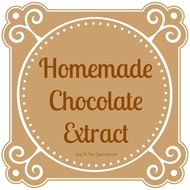 1-1/2 cups vodka (if needing gluten-free, please use potato mash vodka)3/4 cup cocoa powder (higher quality; the darker, the better)2-4 cup glass jar with tight-sealing lidpatience!    Be aware that this isn't an overnight project.  While it's quick and easy to put together, it will need to sit in a dark cupboard for 6-12 weeks...and possibly even longer, depending on how strong you'd like it.  Some folks let it sit for as long as 10 months! 


    Pour 1-1/2 cups vodka into a 2-cup glass mason jar.  Gently stir in 3/4th cup cocoa powder.
    Place tight-fitting lid onto jar.  Store jar in dark cupboard, shaking gently every 3-4 days. 

    Allow to sit for 6-8 weeks, or up to 10 months, before using chocolate extract. 

    Chocolate extract doesn't need to be refrigerated, and can be stored indefinitely for your baking and cooking uses.  EnJOY!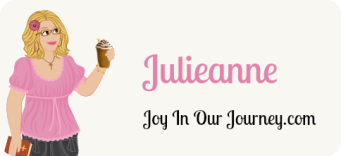 			©2014 Julieanne Miller ~ Joy In Our Journey.com 